    桃園市進出口商業同業公會 函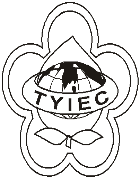          Taoyuan Importers & Exporters Chamber of Commerce桃園市桃園區春日路1235之2號3F           TEL:886-3-316-4346   886-3-325-3781   FAX:886-3-355-9651ie325@ms19.hinet.net     www.taoyuanproduct.org受 文 者：各相關會員 發文日期：中華民國109年7月31日發文字號：桃貿豐字第20217號附    件：主   旨：臺北市進出口商業同業公會於109年8月10日(ㄧ)邀請衛生福利部食品藥物管理署就「臺北市進出口商業同業公會」專題演講，名額有限，請各會員參加。說   明：     ㄧ、依據臺北市進出口商業同業公會109年7月7日貿進業字        第00898號函辦理。     二、為協助會員有所因應，臺北市進出口商業同業公會保健食品小組特邀請衛生福利部食品藥物管理署派員就「保健食品GMP相關制度規劃」專題演講並座談。     三、(ㄧ).時間:109年8月10(ㄧ)下午2:00         (二).地點: 臺北市進出口商業同業公會1樓演講廳(臺北市                     松江路350號)        (三).主席:保健食品小組吳召集人昭雄        (四).議程:             1:40-2:00報到             2:00-2:05主席致詞                      專題演講:保健食品GMP相關制度規劃                       2:05-4:10主題人:衛生福利部食品藥物管理署監管                              組羅維新 技正兼科長             4:10 意見交流     四、報名方式:        臺北市進出口商業同業公會會員免費，非會員收費1000元，額滿為止，敬請至臺北市進出口商業同業公會網站「本會最新活動」進行線上報名，網址:        http://www.ieatpe.org.tw/ActivityPassport/singnup/signup.aspx?1283理事長  簡 文 豐